В Оргкомитетрегионального этапаВсероссийского конкурса «Учительздоровья России - 2017». 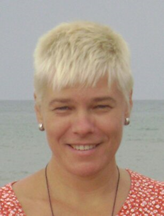 Информационная картаучастника регионального этапаВсероссийского конкурса«Учитель здоровья России - 2017»Широносова Ольга ВикторовнаПравильность сведений, представленных в информационной карте,
подтверждаю: 	(	)(подпись)	(фамилия, имя, отчество участника)«       »	20     г.1. Общие сведения1. Общие сведенияМуниципальное образованиеСлавянский районНаселенный пунктСлавянск-на-КубаниДата рождения (день, месяц, год)26.02.1969Место рожденияГор.ФрунзеАдрес личного сайта, страницы на сайте образовательного учреждения, блога и т. д., где можно познакомиться с участником и публикуемыми им материаламиСертификат №АА-1039121 проекта «Инфоурок» о создании персонального сайта, адрес сайта: учительский.сайт/Широносова Ольга ВикторовнаАдрес школьного сайта в Интернетеschool3@slav.kubannet.ruСО<school3@slav.kubannet.ru><school3@slav.kubannet.ru>2. Работа2. РаботаМесто работы (наименование образовательного учреждения в соответствии с уставом)МБОУ СОШ№3 Славянска-на-Кубани МО Славянский районЗанимаемая должностьУчитель физической культурыПреподаваемые предметыФизическая культураКлассное руководство в настоящее время, в каком классеОбщий трудовой педагогический стаж (полных лет на момент заполнения анкеты)30Квалификационная категориявысшаяПочетные звания и награды (наименования и даты получения)3. Образование3. ОбразованиеНазвание     и     год     окончания     учреждения профессионального образованияКраснодарский государственный институт физической культуры, 1993Специальность, квалификация по дипломуУчитель физической культуры4. Общественная деятельность4. Общественная деятельностьУчастие в общественных организациях (наименование, направление деятельности и дата вступления)